1АКлассный руководитель – Клецко Мария Васильевна№учащийсяскриншот страницы достиженийссылка на страницу достижений1Базукина Дарья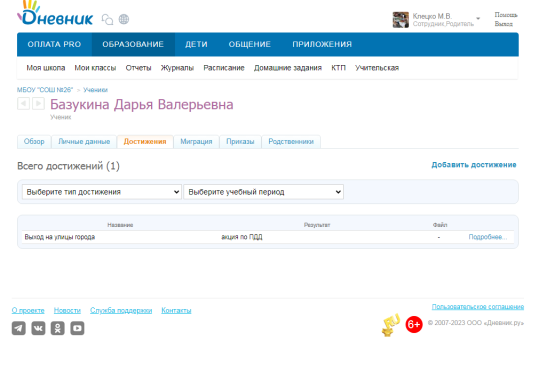 https://schools.dnevnik.ru/v2/admin/persons/person?person=1000023211628&school=47647&view=customachievements&class=2124703116&group=students&retgroup=2124703116667400958 2Вальченко Лиза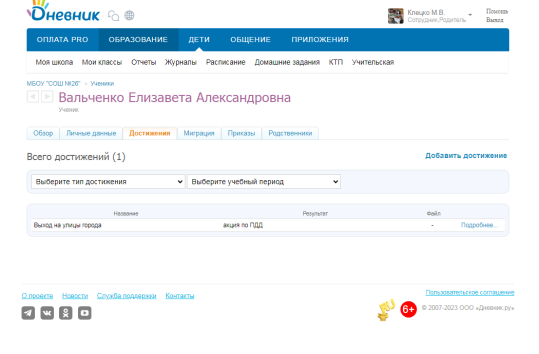 https://schools.dnevnik.ru/v2/admin/persons/person?person=1000023211707&school=47647&view=customachievements&class=2124703116&group=students&retgroup=2124703116667400958 3Ефимов Артём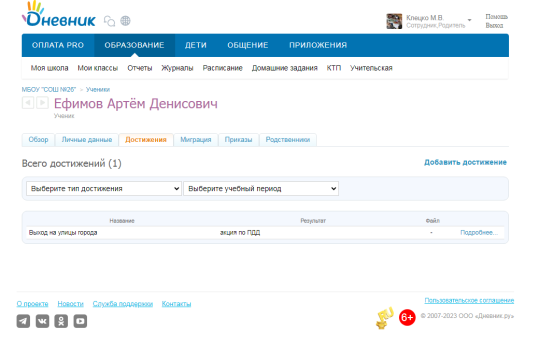 https://schools.dnevnik.ru/v2/admin/persons/person?person=1000023211731&school=47647&view=customachievements&class=2124703116&group=students&retgroup=2124703116667400958 4Катаев Мирослав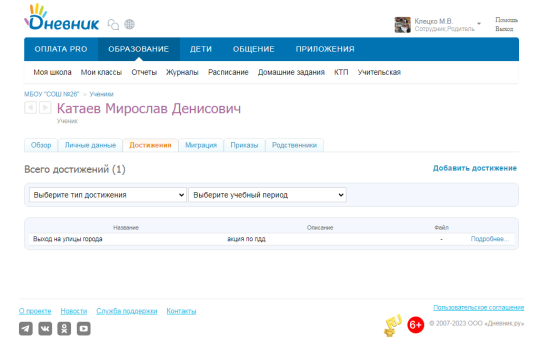 https://schools.dnevnik.ru/v2/admin/persons/person?person=1000023211785&school=47647&view=customachievements&class=2124703116&group=students&retgroup=2124703116667400958 5Кисельков Илья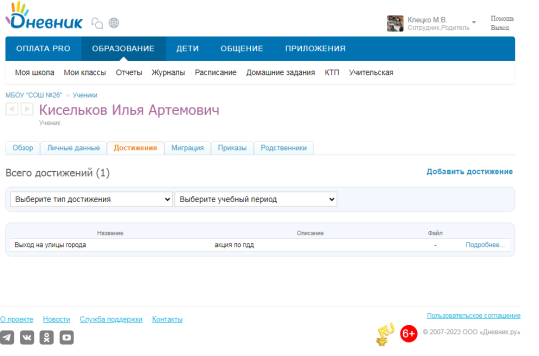 https://schools.dnevnik.ru/v2/admin/persons/person?person=1000023211867&school=47647&view=customachievements&class=2124703116&group=students&retgroup=2124703116667400958 6Криворотова Дарья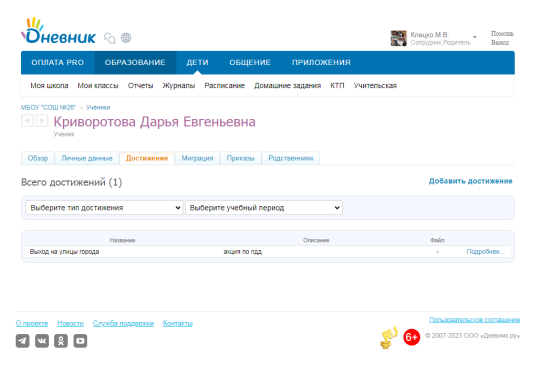 https://schools.dnevnik.ru/v2/admin/persons/person?person=1000023212043&school=47647&view=customachievements&class=2124703116&group=students&retgroup=2124703116667400958 7Лапенко Анастасия 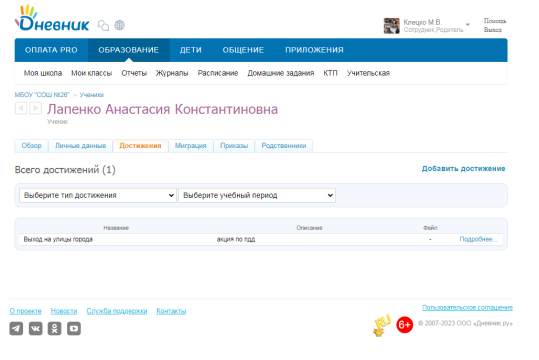 https://schools.dnevnik.ru/v2/admin/persons/person?person=1000023212076&school=47647&view=customachievements&class=2124703116&group=students&retgroup=2124703116667400958 8Лиханов Данил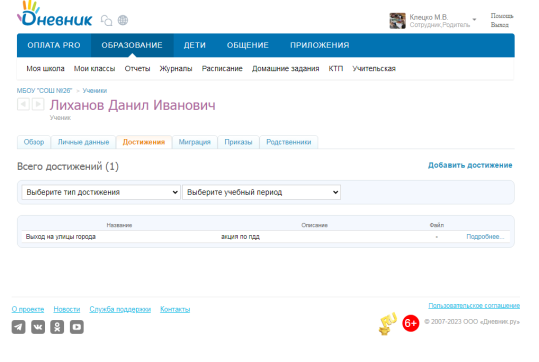 https://schools.dnevnik.ru/v2/admin/persons/person?person=1000023212114&school=47647&view=customachievements&class=2124703116&group=students&retgroup=2124703116667400958 9Лымарь Дарья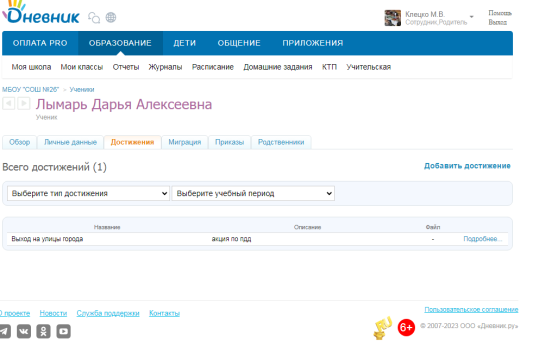 https://schools.dnevnik.ru/v2/admin/persons/person?person=1000023212162&school=47647&view=customachievements&class=2124703116&group=students&retgroup=2124703116667400958 10Маглей Таисия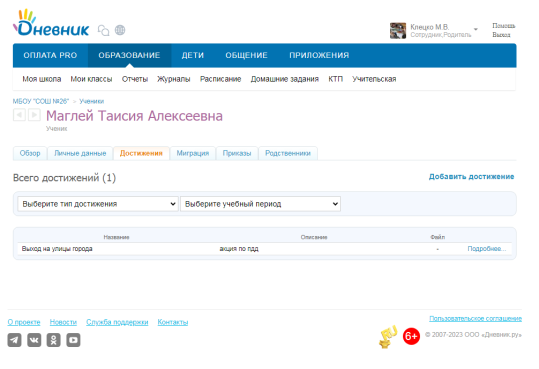 https://schools.dnevnik.ru/v2/admin/persons/person?person=1000023212253&school=47647&view=customachievements&class=2124703116&group=students&retgroup=2124703116667400958 11Мазурин Влад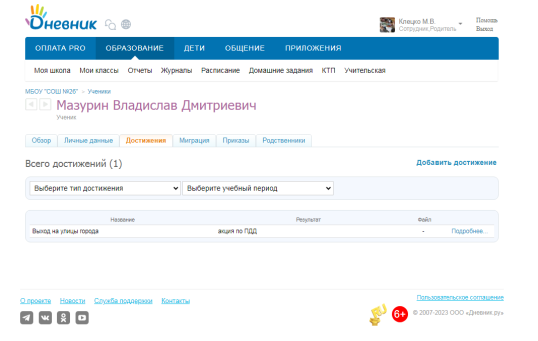 https://schools.dnevnik.ru/v2/admin/persons/person?person=1000023212378&school=47647&view=customachievements&class=2124703116&group=students&retgroup=2124703116667400958 12Малекина Анна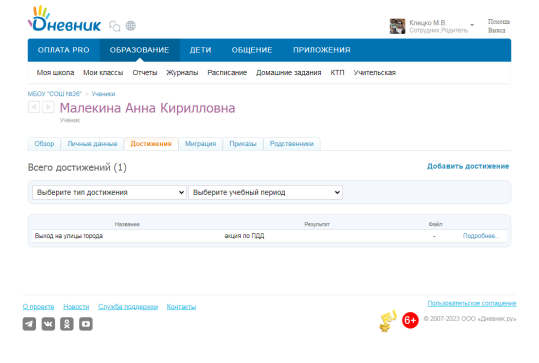 https://schools.dnevnik.ru/v2/admin/persons/person?person=1000023212597&school=47647&view=customachievements&class=2124703116&group=students&retgroup=2124703116667400958 13Малышкина Анна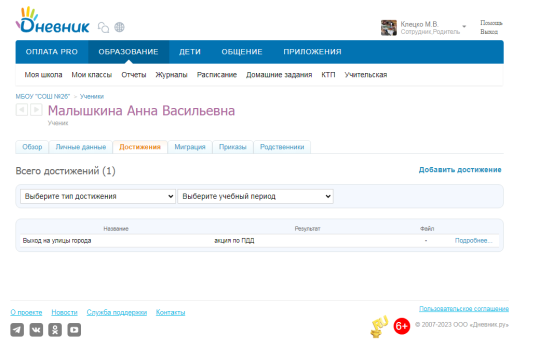 https://schools.dnevnik.ru/v2/admin/persons/person?person=1000023212658&school=47647&view=customachievements&class=2124703116&group=students&retgroup=2124703116667400958 14Никитенко Варвара 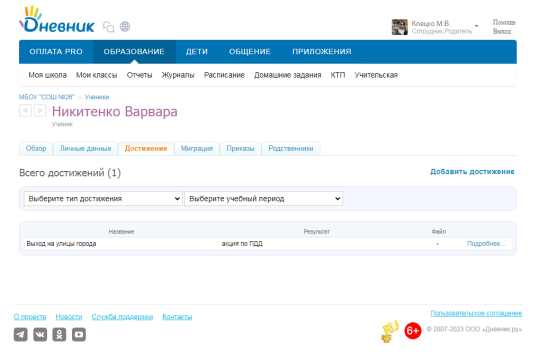 https://schools.dnevnik.ru/v2/admin/persons/person?person=1000023212725&school=47647&view=customachievements&class=2124703116&group=students&retgroup=2124703116667400958 15Олейник Дима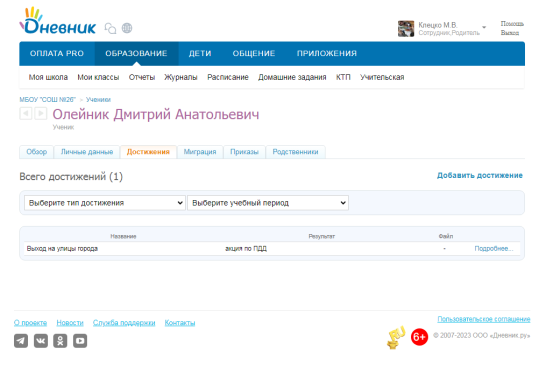 https://schools.dnevnik.ru/v2/admin/persons/person?person=1000023212746&school=47647&view=customachievements&class=2124703116&group=students&retgroup=2124703116667400958 16Олефиренко Мирослава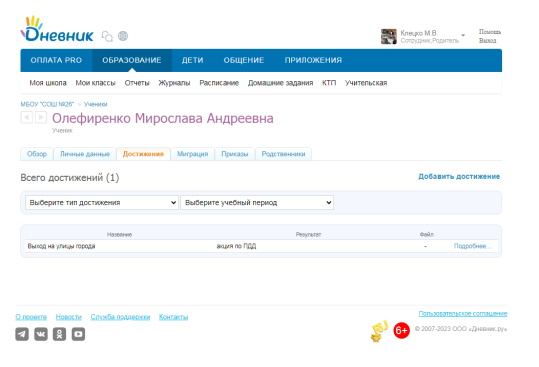 https://schools.dnevnik.ru/v2/admin/persons/person?person=1000023212783&school=47647&view=customachievements&class=2124703116&group=students&retgroup=2124703116667400958 17Савченко Юрий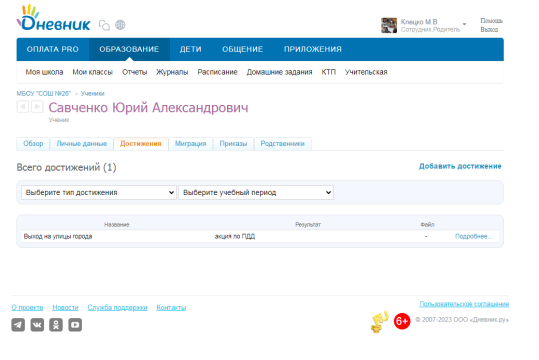 https://schools.dnevnik.ru/v2/admin/persons/person?person=1000023212809&school=47647&view=customachievements&class=2124703116&group=students&retgroup=2124703116667400958 18Сафонов Богдан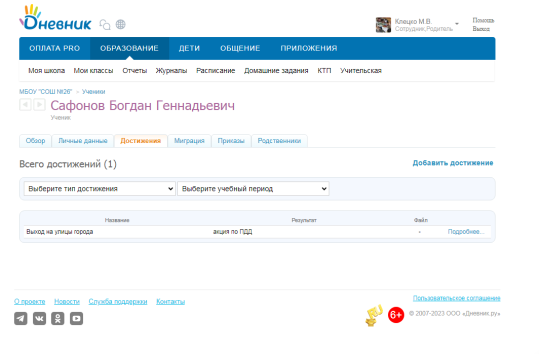 https://schools.dnevnik.ru/v2/admin/persons/person?person=1000023212996&school=47647&view=customachievements&class=2124703116&group=students&retgroup=2124703116667400958 19Семенова Дарина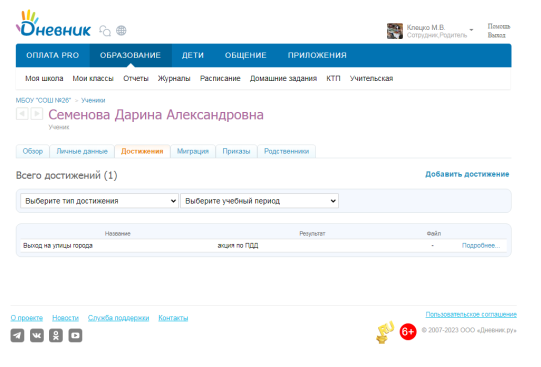 https://schools.dnevnik.ru/v2/admin/persons/person?person=1000023213043&school=47647&view=customachievements&class=2124703116&group=students&retgroup=2124703116667400958 20Семенова Ксения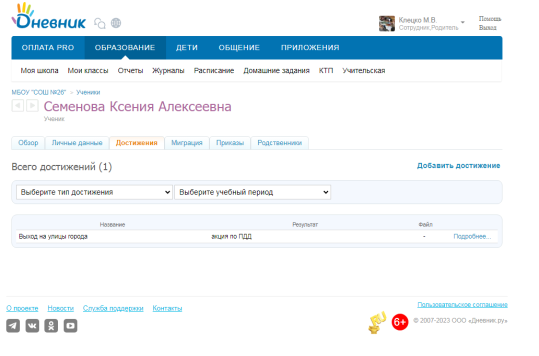 https://schools.dnevnik.ru/v2/admin/persons/person?person=1000023213076&school=47647&view=customachievements&class=2124703116&group=students&retgroup=2124703116667400958 21Смыков Степан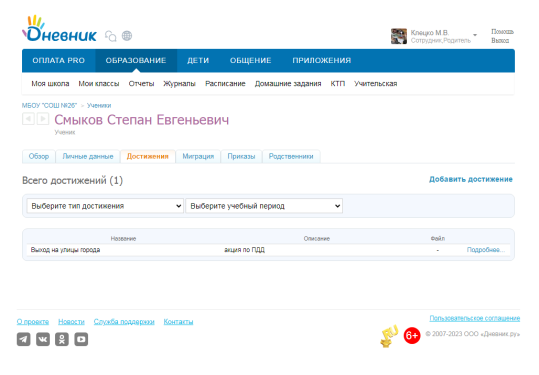 https://schools.dnevnik.ru/v2/admin/persons/person?person=1000023213113&school=47647&view=customachievements&class=2124703116&group=students&retgroup=2124703116667400958 22Суйунбаева Арууке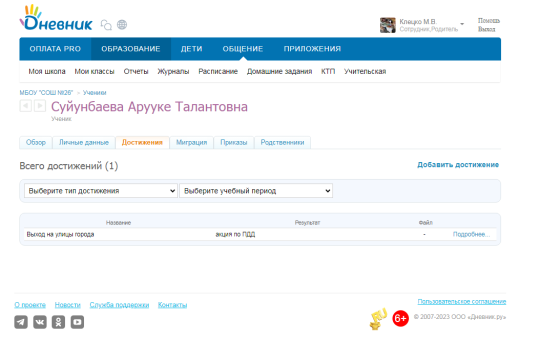 https://schools.dnevnik.ru/v2/admin/persons/person?person=1000023213179&school=47647&view=customachievements&class=2124703116&group=students&retgroup=2124703116667400958 23Таймурзин Илья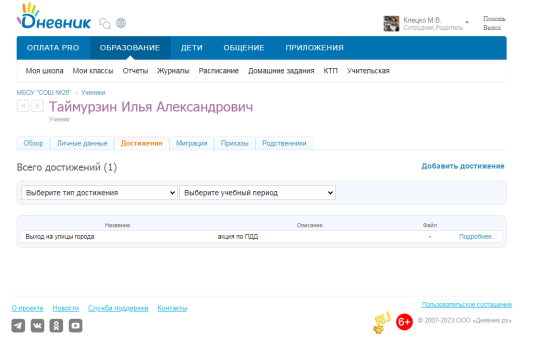 https://schools.dnevnik.ru/v2/admin/persons/person?person=1000023213231&school=47647&view=customachievements&class=2124703116&group=students&retgroup=2124703116667400958 24Ухов Марк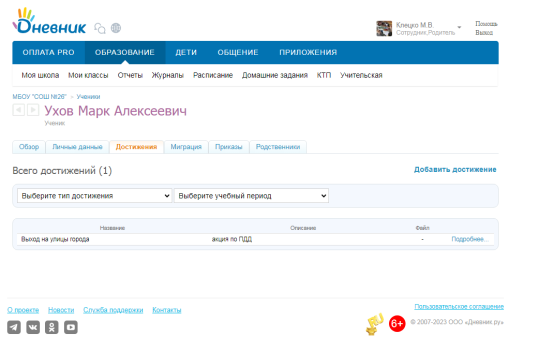 https://schools.dnevnik.ru/v2/admin/persons/person?person=1000023213283&school=47647&view=customachievements&class=2124703116&group=students&retgroup=2124703116667400958 25Федотова Валерия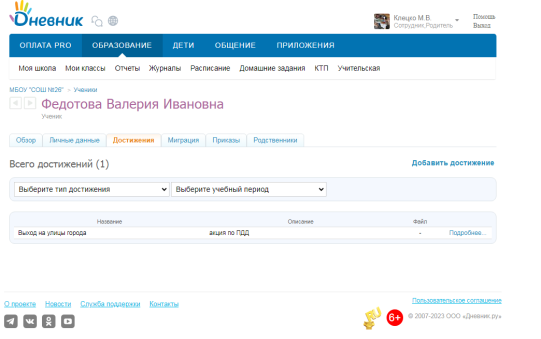 https://schools.dnevnik.ru/v2/admin/persons/person?person=1000023213319&school=47647&view=customachievements&class=2124703116&group=students&retgroup=2124703116667400958 26Шевцов Лев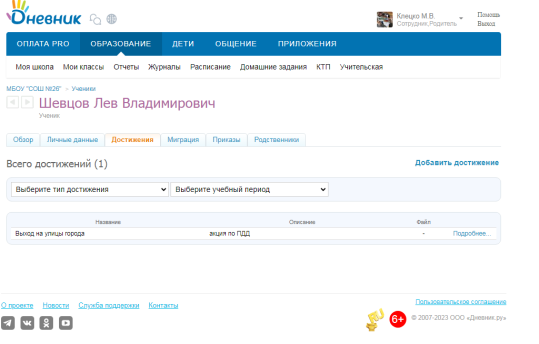 https://schools.dnevnik.ru/v2/admin/persons/person?person=1000023242062&school=47647&view=customachievements&class=2124703116&group=students&retgroup=2124703116667400958 27Шипачева Есения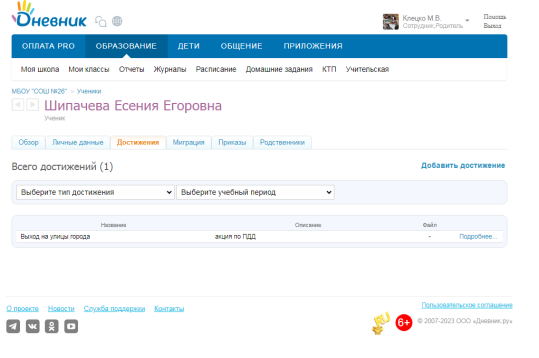 https://schools.dnevnik.ru/v2/admin/persons/person?person=1000023213355&school=47647&view=customachievements&class=2124703116&group=students&retgroup=2124703116667400958 28Юрасова Дарья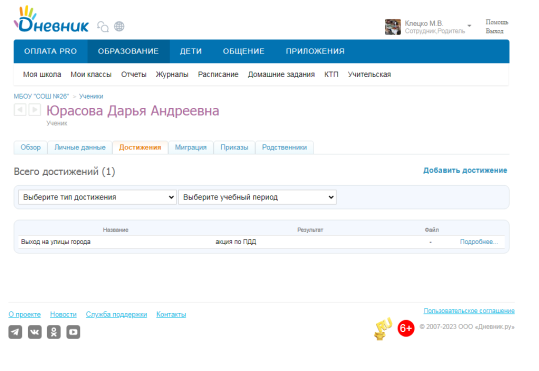 https://schools.dnevnik.ru/v2/admin/persons/person?person=1000023213398&school=47647&view=customachievements&class=2124703116&group=students&retgroup=2124703116667400958 